АНАЛИЗ РАБОТЫ                   по направлению «Одаренные дети»                    2020 – 2021 учебный годВажность работы с одаренными детьми отражена в национальном проекте «Образование». Всего в него включены 10 федеральных проектов, один из них «Успех каждого ребенка», который в первую очередь направлен на формирование эффективной системы развития способностей и талантов у детей и молодежи.Создание  условий для образования и развития детей с особыми образовательными потребностями – одно из направлений в деятельности МБОУ «ООШ №5». С этой целью разработана и реализуется программа «Наша перспектива».Цель: Создание системы выявления, поддержки и развития способностей и талантов школьников МБОУ «ООШ №5».Задачи:Создать условия для повышения квалификации педагогов, работающих с высокомотивированными школьниками. Обеспечить научное, методическое и информационное сопровождение процесса; обеспечить работу системы управления работой с одаренными детьми; Включить в образовательный процесс технологического образования, создание мест профессиональных проб. Охват школьников на этапе профессионального самоопределения,  участие в профильно - ориентированных программах.Организовать места для выявления талантливых и одаренных детей и предъявления результатов; обеспечить возможность участия одаренных детей в мероприятиях, городского, регионального и федерального уровней; поощрение и стимулирование одаренных детей и педагогов, обеспечивающих достижение высоких результатов.	Курирует деятельность по работе с одаренными детьми в школе Зимарева Н. С., заместитель директора по учебно – воспитательной работе. Приказом по школе закреплены два координатора по работе с одаренными детьми из числа педагогов.  Богданова Л. Т. курирует работу в начальной школе, Аминаева Н. В. - координатор в основной школе, также закреплен  оператор базы «Одарённые дети Красноярья» - Мухаматшина А. К. Информация оператору базы «Одарённые дети Красноярья» поступает от педагогов – предметников и классных руководителей.Обеспечено сотрудничество с работниками межшкольного информационно - методического центра г. Лесосибирска.Обеспечена открытость и публичность информации. Документы публикуются на школьном сайте в разделе «Работа с одаренными детьми»   http://lesou5.my1.ru/index/rabota_s_odarjonnymi_detmi/0-25Повышение квалификацииЕжегодно педагогический коллектив школы проходит повышение квалификации по данному направлению. В 2020 – 2021 учебном году свой профессиональный уровень повысили следующие педагоги: В региональный атлас образовательных практик Красноярского края представлены практики по работе с высокомотивированными школьниками Троицкой О. К. «Модернизация содержания работы с одарённым ребёнком через индивидуальную образовательную программу» и Аминаевой Н. В. «Муниципальная методическая кафедра «Психолого-педагогическое сопровождение детей с выраженными познавательными потребностями».Профориентационная работа	В рамках работы по профориентации в сентябре-октябре 2020 г. обучающиеся 7-8 классов приняли участие в проекте «Билет в будущее». Обучающиеся прошли регистрацию на портале, получив доступ к диагностическим материалам о различных профессиях, приняли участие в очных профессиональных пробах на базе ЦДО.В ноябре 2020 года было организовано дистанционное родительское собрание «Выбор профессии-выбор будущего», на котором были представлены рекомендации и методическое пособие для родителей по оказанию помощи подростку в выборе профессии. 	В феврале 2021 года обучающиеся 9-х классов приняли участие в краевом онлайн-марафоне «Путь профессионала», целью которого послужило оказание помощи молодежи края в профессиональном самоопределении и осуществлении профессионального выбора с учетом тенденций развития рынка труда и кадровой потребности организаций.	18 марта 2021 г. организован Единый день профориентации, в рамках которого для обучающихся 1-4 классов проведены психологические игры, познавательные задания на переменах, с целью ознакомления обучающихся с различными профессиями, для обучающихся 5-9 классов организован 18-19 марта 2021 года двухдневный интенсив в дистанционном формате «Профессиональная мозаика» в группе социальной сети «Вконтакте»		В течение всего учебного года для обучающихся 6-9 классов организуются онлайн-уроки «Проектрия», представляющие профессии различных направлений. Средний показатель включенности за 2020-2021 учебный год – 59 %.	Организовано участие обучающихся в городских открытых площадках для выявления талантливых и одаренных детей и предъявления результатов.  Особенности организации и проведения школьного этапа ВсОШ 2020-2021 учебный годВ соответствии с приказом управления образования администрации г. Лесосибирска в школе определены ответственные специалисты за работу с одаренными детьми на уровне ОУ;Приказами ОУ определены ответственные за организацию и проведение школьного этапа ВсОШ;Олимпиада проводилась в соответствии с рекомендациями центральной предметно-методической комиссии;Для организации  олимпиады были задействованы учебные кабинеты, мастерские, информационно-библиотечный центр, спортивный зал; Все пункты Положения всероссийской олимпиады школьников школьного этапа были соблюдены;Все кабинеты были оснащены необходимым оборудованием, рабочие места снабжены  надлежащим инструментарием для проведения практической части. Освещение кабинетов, санитарное состояние классов соответствовало требованиям;Во время проведения олимпиад в школе постоянно дежурили медицинские работники и охрана.    Школьный этап всероссийской олимпиады школьников в МБОУ «ООШ №5» проводился для учащихся 5 – 9 классов по единому графику с  14 сентября по 12 октября 2020г.  Для 5 – 9 классов по  20  предметам, исключая французский язык, испанский язык,  итальянский язык, китайский язык. Обучающиеся не выбирают французский язык, испанский язык и  итальянский язык на протяжении нескольких лет.     В олимпиаде по различным предметам приняли участие по собственному желанию и с письменного согласия родителей 236 обучающихся 5 – 9 классов, что составило 71% от обучающихся 5 - 9 классов, что на 7% больше, чем в 2019 – 2020 учебном году. Для  обучающихся 4 классов олимпиада проведена по 3 предметам: окружающий мир, математика, русский язык. В 4-х классах 19 человек приняли участие в олимпиаде школьного уровня, что составило 24% от общего количества обучающихся 4-х классов.Наибольшее количество участников школьного этапа ВсОШ наблюдается по физической культуре, биологии, математике, русскому языку, технологии. Снизилось количество участников олимпиады по математике, технологии, физической культуре по сравнению с прошлым годом.	Наименьшее количество участников школьного этапа ВсОШ наблюдается по следующим предметам:	Низкая активность по предметам: искусство, немецкий язык обусловлена низкой заинтересованностью учителей и отсутствием адресной подготовки обучающихся к предметным олимпиадам. Предметы экология, экономика не изучаются в рамках учебного плана. Школьный этап был организован и проведен в соответствии с требованиями порядка проведения всероссийской олимпиады школьников. Продолжительность олимпиад соответствовала установленному времени, обозначенному в методических рекомендациях по проведению школьного этапа олимпиад. На сайте МБОУ «ООШ №5» в разделе «Работа с одаренными детьми», «ВсОШ» размещены нормативные акты, регламентирующие проведение школьного этапа и результаты олимпиады: http://lesou5.my1.ru/index/olimpiady/0-48Олимпиады школьного этапа проведены по заданиям, разработанным городскими методическими объединениями. Рассылка заданий осуществлялась муниципальным координатором централизовано по электронной почте. Критерии оценивания приходили на почту в 14.00 в день проведения олимпиады. Тиражирование материалов было выполнено своевременно, согласно графику. Проверка олимпиадных работ осуществлялась своевременно членами предметно-методических комиссий. При выполнении заданий школьного этапа олимпиады наиболее сложными для участников оказались задания по истории, химии, астрономии, физике. Никто из обучающихся не перешёл порог, победителей и призёров  по олимпиадам нет. Лучшие результаты школьники показали по технологии и физической культуре. При анализе школьного этапа ВсОШ были выявлены следующие организационные  проблемы:  олимпиады проводили одновременно в двух зданиях, расположенных достаточно отдаленно друг от друга, возникали проблемы с сопровождением участников, находящихся в п. Колесниково по адресу ул. Подгорная, 15, а также с подведением итогов по результатам проведения олимпиады;  по некоторым предметам задания приходили с ошибками, неправильно прописаны итоговые баллы в критериях оценивания;  Рекомендации: • руководителям ШМО запланировать  заседания по теме: «Итоги школьного тура ВсОШ - 2020», провести качественный содержательный разбор заданий и результатов школьного этапа ВсОШ по каждому предмету;•  отметить дипломами победителей и призёров школьного этапа всероссийской олимпиады школьников;•  отметить учителей, подготовивших победителей и призёров олимпиады;•  учителям-предметникам разработать индивидуальные планы работы с одарёнными обучающимися.Организовано участие высокомотивированных школьников в мероприятиях различного уровня: Результаты участия начальной школы в дистанционных олимпиадахМеждународный Конкурс-игра по музыке «Аккорд»  Чемпионат начальной школы «Вундеркинд» (осенний сезон)Чемпионат начальной школы «Вундеркинд» (зимний сезон)Метапредметный мониторинговый конкурс-исследование «ЭМУ-Эрудит»Мультиолимпиада «Муравейник-2021» Международный Конкурс-игра по физической культуре «Орлёнок»Международный Конкурс-игра по робототехнике «РобоОлимп»Международный конкурс-игра по русскому языку «Ёж»Международный Конкурс-игра по математике «Слон»  Результаты участия в онлайн-олимпиадах на образовательном портале «Учи.ру»Осенняя олимпиада «Олимпийские игры» Зимняя  олимпиада по программированиюЗимняя олимпиада «Безопасные дороги»Зимняя Дино-олимпиада Весенняя олимпиада по английскому языкуВесенняя олимпиада «Заврики» по окружающему миру Весенняя олимпиада «Заврики» по русскому языкуВесенняя олимпиада «Юный предприниматель»Исходя из выше перечисленного, можно сделать вывод, что в школе сложилась определенная работа по данному направлению деятельности, поставленные цели и задачи программы «Наша перспектива» реализуются. Мероприятия, согласно плану проводятся.Однако существует и ряд проблем:- недостаточная включенность педагогов в систему индивидуального сопровождения одаренных обучающихся.Перспективы работы:- увеличить охват обучающихся, включенных в систему индивидуального сопровождения;-продолжить профессиональную подготовку педагогов по направлению «Индивидуальное сопровождение и развитие одаренного ребенка»;-повысить долю участия школьников в мероприятиях для ОД муниципального, краевого и федерального уровней.-активизировать работу учителей начальной школы по подготовке детей к олимпиадам, конкурсам различной направленности и уровней.МУНИЦИПАЛЬНОЕ БЮДЖЕТНОЕ ОБЩЕОБРАЗОВАТЕЛЬНОЕ УЧРЕЖДЕНИЕ«ОСНОВНАЯ ОБЩЕОБРАЗОВАТЕЛЬНАЯ ШКОЛА №5 ГОРОДА ЛЕСОСИБИРСКА»(МБОУ «ООШ №5»)                                                          40 лет Октября ул., д.12, Лесосибирск, 662546     Тел. (39145) 3-43-83 Факс (39145) 3-37-37. Е-mail: ou5@mail.ru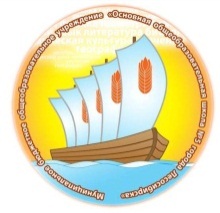 Троицкая О. К.КК ИПК, г. Красноярск.«Разработка индивидуальных образовательных программ сопровождения интеллектуально одаренных обучающихся» (программа переподготовки – 144ч.)Аминаева Н. В.Красноярск  ККИПК«Разработка индивидуальных образовательных программ сопровождения интеллектуально одаренных обучающихся» (144 ч.)Ермолаева Н. Р. Красноярск, ККИПКТрек «Практики построения индивидуальных траекторий обучающихся: апробация, кейсы школьных практик». (1, 2 модуль)Учебный годКоличество участников, % 5 – 9 классыКоличество олимпиад2020 - 2021236 человек, 71%202019 - 2020220 человек, 64% 182018 - 2019234  человек, 79%182017 - 2018177 человек, 62%162016 - 2017180 человек, 61%16Учебный годКоличество участников, % 4 классыКоличество олимпиад2020 - 202114 человек, 24%32019 - 202020 человек, 28% 32018 - 201931 человек, 36%3Учебный годМатематикаТехнологияФизическая культураБиология2020 - 2021425784432019 - 20207963102232018 - 2019775211568Учебный годИскусствоЭкологияЭкономикаАстрономияНемецкий язык2020 - 2021243212019 - 2020100222018 - 201921060Таблица № 1. Количество участников школьного этапа
(обучающийся, принявший участие в данном этапе олимпиады по нескольким предметам, учитывается 1 раз)Таблица № 1. Количество участников школьного этапа
(обучающийся, принявший участие в данном этапе олимпиады по нескольким предметам, учитывается 1 раз)Таблица № 1. Количество участников школьного этапа
(обучающийся, принявший участие в данном этапе олимпиады по нескольким предметам, учитывается 1 раз)Таблица № 1. Количество участников школьного этапа
(обучающийся, принявший участие в данном этапе олимпиады по нескольким предметам, учитывается 1 раз)Таблица № 1. Количество участников школьного этапа
(обучающийся, принявший участие в данном этапе олимпиады по нескольким предметам, учитывается 1 раз)Таблица № 1. Количество участников школьного этапа
(обучающийся, принявший участие в данном этапе олимпиады по нескольким предметам, учитывается 1 раз)Таблица № 1. Количество участников школьного этапа
(обучающийся, принявший участие в данном этапе олимпиады по нескольким предметам, учитывается 1 раз)Таблица № 1. Количество участников школьного этапа
(обучающийся, принявший участие в данном этапе олимпиады по нескольким предметам, учитывается 1 раз)Таблица № 1. Количество участников школьного этапа
(обучающийся, принявший участие в данном этапе олимпиады по нескольким предметам, учитывается 1 раз)Таблица № 1. Количество участников школьного этапа
(обучающийся, принявший участие в данном этапе олимпиады по нескольким предметам, учитывается 1 раз)Таблица № 1. Количество участников школьного этапа
(обучающийся, принявший участие в данном этапе олимпиады по нескольким предметам, учитывается 1 раз)Таблица № 1. Количество участников школьного этапа
(обучающийся, принявший участие в данном этапе олимпиады по нескольким предметам, учитывается 1 раз)Таблица № 1. Количество участников школьного этапа
(обучающийся, принявший участие в данном этапе олимпиады по нескольким предметам, учитывается 1 раз)Таблица № 1. Количество участников школьного этапа
(обучающийся, принявший участие в данном этапе олимпиады по нескольким предметам, учитывается 1 раз)Таблица № 1. Количество участников школьного этапа
(обучающийся, принявший участие в данном этапе олимпиады по нескольким предметам, учитывается 1 раз)Таблица № 1. Количество участников школьного этапа
(обучающийся, принявший участие в данном этапе олимпиады по нескольким предметам, учитывается 1 раз)Таблица № 1. Количество участников школьного этапа
(обучающийся, принявший участие в данном этапе олимпиады по нескольким предметам, учитывается 1 раз)Таблица № 1. Количество участников школьного этапа
(обучающийся, принявший участие в данном этапе олимпиады по нескольким предметам, учитывается 1 раз)Таблица № 1. Количество участников школьного этапа
(обучающийся, принявший участие в данном этапе олимпиады по нескольким предметам, учитывается 1 раз)Таблица № 1. Количество участников школьного этапа
(обучающийся, принявший участие в данном этапе олимпиады по нескольким предметам, учитывается 1 раз)Таблица № 1. Количество участников школьного этапа
(обучающийся, принявший участие в данном этапе олимпиады по нескольким предметам, учитывается 1 раз)Таблица № 1. Количество участников школьного этапа
(обучающийся, принявший участие в данном этапе олимпиады по нескольким предметам, учитывается 1 раз)Таблица № 1. Количество участников школьного этапа
(обучающийся, принявший участие в данном этапе олимпиады по нескольким предметам, учитывается 1 раз)Таблица № 1. Количество участников школьного этапа
(обучающийся, принявший участие в данном этапе олимпиады по нескольким предметам, учитывается 1 раз)Таблица № 1. Количество участников школьного этапа
(обучающийся, принявший участие в данном этапе олимпиады по нескольким предметам, учитывается 1 раз)Таблица № 1. Количество участников школьного этапа
(обучающийся, принявший участие в данном этапе олимпиады по нескольким предметам, учитывается 1 раз)Таблица № 1. Количество участников школьного этапа
(обучающийся, принявший участие в данном этапе олимпиады по нескольким предметам, учитывается 1 раз)Таблица № 1. Количество участников школьного этапа
(обучающийся, принявший участие в данном этапе олимпиады по нескольким предметам, учитывается 1 раз)Таблица № 1. Количество участников школьного этапа
(обучающийся, принявший участие в данном этапе олимпиады по нескольким предметам, учитывается 1 раз)Таблица № 1. Количество участников школьного этапа
(обучающийся, принявший участие в данном этапе олимпиады по нескольким предметам, учитывается 1 раз)Таблица № 1. Количество участников школьного этапа
(обучающийся, принявший участие в данном этапе олимпиады по нескольким предметам, учитывается 1 раз)№№МуниципалитетВсего школКоличество школ, 
где проводилась олимпиадаВсего участников Всего участников с ОВЗ% от общего количества учащихсяКоличество участниковКоличество участниковКоличество участниковКоличество участниковКоличество участниковКоличество участниковКоличество участниковКоличество участниковКоличество участниковКоличество участниковКоличество участниковКоличество участниковКоличество участниковКоличество участниковКоличество участниковКоличество участниковКоличество участниковКоличество участниковКоличество участниковКоличество участниковКоличество участниковКоличество участниковКоличество участниковКоличество участников№№МуниципалитетВсего школКоличество школ, 
где проводилась олимпиадаВсего участников Всего участников с ОВЗ% от общего количества учащихся4 кл.4 кл.4 кл.5 кл.5 кл.5 кл.6 кл.6 кл.6 кл.7 кл.7 кл.7 кл.8 кл.8 кл.8 кл.9 кл.9 кл.9 кл.10 кл.10 кл.10 кл.11 кл.11 кл.11 кл.№№МуниципалитетВсего школКоличество школ, 
где проводилась олимпиадаВсего участников Всего участников с ОВЗ% от общего количества учащихсяВсего участниковВсего обучающихсяВсего участников с ОВЗВсего участниковВсего обучающихсяВсего участников с ОВЗВсего участниковВсего обучающихсяВсего участников с ОВЗВсего участниковВсего обучающихсяВсего участников с ОВЗВсего участниковВсего обучающихсяВсего участников с ОВЗВсего участниковВсего обучающихсяВсего участников с ОВЗВсего участниковВсего обучающихсяВсего участников с ОВЗВсего участниковВсего обучающихсяВсего участников с ОВЗ11г. Лесосибирск111255162198004362053861546524250044700000000Таблица № 2. Распределение участников школьного этапа олимпиады по предметам и классам (г. Лесосибирск)Таблица № 2. Распределение участников школьного этапа олимпиады по предметам и классам (г. Лесосибирск)Таблица № 2. Распределение участников школьного этапа олимпиады по предметам и классам (г. Лесосибирск)Таблица № 2. Распределение участников школьного этапа олимпиады по предметам и классам (г. Лесосибирск)Таблица № 2. Распределение участников школьного этапа олимпиады по предметам и классам (г. Лесосибирск)Таблица № 2. Распределение участников школьного этапа олимпиады по предметам и классам (г. Лесосибирск)Таблица № 2. Распределение участников школьного этапа олимпиады по предметам и классам (г. Лесосибирск)Таблица № 2. Распределение участников школьного этапа олимпиады по предметам и классам (г. Лесосибирск)Таблица № 2. Распределение участников школьного этапа олимпиады по предметам и классам (г. Лесосибирск)Таблица № 2. Распределение участников школьного этапа олимпиады по предметам и классам (г. Лесосибирск)Таблица № 2. Распределение участников школьного этапа олимпиады по предметам и классам (г. Лесосибирск)Таблица № 2. Распределение участников школьного этапа олимпиады по предметам и классам (г. Лесосибирск)Таблица № 2. Распределение участников школьного этапа олимпиады по предметам и классам (г. Лесосибирск)Таблица № 2. Распределение участников школьного этапа олимпиады по предметам и классам (г. Лесосибирск)Таблица № 2. Распределение участников школьного этапа олимпиады по предметам и классам (г. Лесосибирск)Таблица № 2. Распределение участников школьного этапа олимпиады по предметам и классам (г. Лесосибирск)Таблица № 2. Распределение участников школьного этапа олимпиады по предметам и классам (г. Лесосибирск)Таблица № 2. Распределение участников школьного этапа олимпиады по предметам и классам (г. Лесосибирск)Таблица № 2. Распределение участников школьного этапа олимпиады по предметам и классам (г. Лесосибирск)ДисциплинаВсего участников4 кл4 кл5 кл5 кл6 кл6 кл7 кл7 кл8 кл8 кл9 кл9 кл10 кл10 кл11 кл11 клКол-во победителейКол-во победителейКол-во призеровДисциплинаВсего участниковучастниковучащихсяучастниковучащихсяучастниковучащихсяучастниковучащихсяучастниковучащихсяучастниковучащихсяучастниковучащихсяучастниковучащихсяКол-во победителейКол-во победителейКол-во призеровАнглийский язык23002626865658502700000221Астрономия200002860000000000000Биология4398006278646555018700000223География20000629864654503700000221Информатика (ИКТ)40000486000500700000000Искусство (МХК)20000000020000000000Испанский язык00000000000000000000История17000620869658500700000110Итальянский язык00000000000000000000Китайский язык00000000000000000000Литература170006208612653502700000114Математика5198016629865657505700000441Немецкий язык1000620860010000000110Обществознание230006208666575010700000224Основы безопасности и жизнедеятельности2100000867045010700000224Право200000000002700000111Русский язык7010801762138696513508700000556Технология570096224861265125007000009914Технология - Культура дома00000000000000000000Технология - Робототехника00000000000000000000Технология - Техника и техническое творчество00000000000000000000Физика50000001652502700000000Физическая культура8400206215862365155011700000101013Французский язык00000000000000000000Химия5000000000505700000000Экология4000038616500000000000Экономика300000000003700000000Итого:4542880646292869865915081700000414150Таблица № 3. Количественные данные об участниках из 4-х классов в школьном этапе всероссийской олимпиады школьников в 2018/19 учебном годуТаблица № 3. Количественные данные об участниках из 4-х классов в школьном этапе всероссийской олимпиады школьников в 2018/19 учебном годуТаблица № 3. Количественные данные об участниках из 4-х классов в школьном этапе всероссийской олимпиады школьников в 2018/19 учебном годуТаблица № 3. Количественные данные об участниках из 4-х классов в школьном этапе всероссийской олимпиады школьников в 2018/19 учебном годуТаблица № 3. Количественные данные об участниках из 4-х классов в школьном этапе всероссийской олимпиады школьников в 2018/19 учебном годуТаблица № 3. Количественные данные об участниках из 4-х классов в школьном этапе всероссийской олимпиады школьников в 2018/19 учебном годуТаблица № 3. Количественные данные об участниках из 4-х классов в школьном этапе всероссийской олимпиады школьников в 2018/19 учебном годуТаблица № 3. Количественные данные об участниках из 4-х классов в школьном этапе всероссийской олимпиады школьников в 2018/19 учебном годуТаблица № 3. Количественные данные об участниках из 4-х классов в школьном этапе всероссийской олимпиады школьников в 2018/19 учебном годуТаблица № 3. Количественные данные об участниках из 4-х классов в школьном этапе всероссийской олимпиады школьников в 2018/19 учебном годуТаблица № 3. Количественные данные об участниках из 4-х классов в школьном этапе всероссийской олимпиады школьников в 2018/19 учебном годуТаблица № 3. Количественные данные об участниках из 4-х классов в школьном этапе всероссийской олимпиады школьников в 2018/19 учебном годуТаблица № 3. Количественные данные об участниках из 4-х классов в школьном этапе всероссийской олимпиады школьников в 2018/19 учебном годуТаблица № 3. Количественные данные об участниках из 4-х классов в школьном этапе всероссийской олимпиады школьников в 2018/19 учебном годуТаблица № 3. Количественные данные об участниках из 4-х классов в школьном этапе всероссийской олимпиады школьников в 2018/19 учебном годуТаблица № 3. Количественные данные об участниках из 4-х классов в школьном этапе всероссийской олимпиады школьников в 2018/19 учебном годуТаблица № 3. Количественные данные об участниках из 4-х классов в школьном этапе всероссийской олимпиады школьников в 2018/19 учебном годуТаблица № 3. Количественные данные об участниках из 4-х классов в школьном этапе всероссийской олимпиады школьников в 2018/19 учебном годуТаблица № 3. Количественные данные об участниках из 4-х классов в школьном этапе всероссийской олимпиады школьников в 2018/19 учебном году2019-20202019-2020ПредметПредметКоличество участниковКоличество участниковКоличество участниковКоличество участниковКоличество победителейКоличество победителейКоличество победителейКоличество победителейКоличество победителейКоличество победителейКоличество призёровКоличество призёровКоличество призёровКоличество призёровКоличество призёровКоличество призёровКоличество призёровКоличество призёровКоличество призёровПредметПредмет(чел.)(чел.)(чел.)(чел.)(чел.)(чел.)(чел.)(чел.)(чел.)(чел.)(чел.)(чел.)(чел.)(чел.)(чел.)(чел.)(чел.)(чел.)(чел.)ПредметПредметвсего123всеговсего1223всеговсеговсего111233МатематикаМатематика9090000000000000000Русский языкРусский язык100100110110222000200ВСЕГО:ВСЕГО:190190110110222000200Таблица № 4. Количественные данные об участниках школьного этапа всероссийской олимпиады школьников 2020/2021 учебном годуТаблица № 4. Количественные данные об участниках школьного этапа всероссийской олимпиады школьников 2020/2021 учебном годуТаблица № 4. Количественные данные об участниках школьного этапа всероссийской олимпиады школьников 2020/2021 учебном годуТаблица № 4. Количественные данные об участниках школьного этапа всероссийской олимпиады школьников 2020/2021 учебном годуТаблица № 4. Количественные данные об участниках школьного этапа всероссийской олимпиады школьников 2020/2021 учебном годуТаблица № 4. Количественные данные об участниках школьного этапа всероссийской олимпиады школьников 2020/2021 учебном годуТаблица № 4. Количественные данные об участниках школьного этапа всероссийской олимпиады школьников 2020/2021 учебном годуТаблица № 4. Количественные данные об участниках школьного этапа всероссийской олимпиады школьников 2020/2021 учебном годуТаблица № 4. Количественные данные об участниках школьного этапа всероссийской олимпиады школьников 2020/2021 учебном годуТаблица № 4. Количественные данные об участниках школьного этапа всероссийской олимпиады школьников 2020/2021 учебном годуТаблица № 4. Количественные данные об участниках школьного этапа всероссийской олимпиады школьников 2020/2021 учебном годуТаблица № 4. Количественные данные об участниках школьного этапа всероссийской олимпиады школьников 2020/2021 учебном годуТаблица № 4. Количественные данные об участниках школьного этапа всероссийской олимпиады школьников 2020/2021 учебном годуТаблица № 4. Количественные данные об участниках школьного этапа всероссийской олимпиады школьников 2020/2021 учебном годуТаблица № 4. Количественные данные об участниках школьного этапа всероссийской олимпиады школьников 2020/2021 учебном годуТаблица № 4. Количественные данные об участниках школьного этапа всероссийской олимпиады школьников 2020/2021 учебном годуТаблица № 4. Количественные данные об участниках школьного этапа всероссийской олимпиады школьников 2020/2021 учебном годуТаблица № 4. Количественные данные об участниках школьного этапа всероссийской олимпиады школьников 2020/2021 учебном годуТаблица № 4. Количественные данные об участниках школьного этапа всероссийской олимпиады школьников 2020/2021 учебном годуТаблица № 4. Количественные данные об участниках школьного этапа всероссийской олимпиады школьников 2020/2021 учебном годуТаблица № 4. Количественные данные об участниках школьного этапа всероссийской олимпиады школьников 2020/2021 учебном годуТаблица № 4. Количественные данные об участниках школьного этапа всероссийской олимпиады школьников 2020/2021 учебном годуТаблица № 4. Количественные данные об участниках школьного этапа всероссийской олимпиады школьников 2020/2021 учебном годуТаблица № 4. Количественные данные об участниках школьного этапа всероссийской олимпиады школьников 2020/2021 учебном годуТаблица № 4. Количественные данные об участниках школьного этапа всероссийской олимпиады школьников 2020/2021 учебном годуТаблица № 4. Количественные данные об участниках школьного этапа всероссийской олимпиады школьников 2020/2021 учебном годуТаблица № 4. Количественные данные об участниках школьного этапа всероссийской олимпиады школьников 2020/2021 учебном годуТаблица № 4. Количественные данные об участниках школьного этапа всероссийской олимпиады школьников 2020/2021 учебном годуТаблица № 4. Количественные данные об участниках школьного этапа всероссийской олимпиады школьников 2020/2021 учебном годуОбщее количество обучающихся в 5-11 классах Общее количество обучающихся в 5-11 классах Общее количество обучающихся в 5-11 классах Общее количество обучающихся в 5-11 классах Общее количество обучающихся в 5-11 классах Общее количество обучающихся в 5-11 классах Кол-во участников (чел.)*Кол-во участников (чел.)*Кол-во участников (чел.)*Кол-во участников (чел.)*Кол-во участников (чел.)*Кол-во участников (чел.)*Кол-во участников (чел.)*Кол-во участников (чел.)*Кол-во участников (чел.)*Кол-во участников (чел.)*Кол-во участников (чел.)*Кол-во участников (чел.)*Кол-во участников (чел.)*Кол-во участников (чел.)*Кол-во победителей и призеров (чел.)Кол-во победителей и призеров (чел.)Кол-во победителей и призеров (чел.)Кол-во победителей и призеров (чел.)(чел.)(чел.)(чел.)(чел.)(чел.)(чел.)всеговсеговсего11112223333всего12333333333333333333323623623633332362362360000911910Олимпиада  «На страже закона» для учащихся  8-11 классов; СФО (Уральский юридический институт МВД)1 участникIV международный  конкурс методических, дидактических и авторских разработок «Педагогический форум» и в IV Всероссийском детском конкурсе исследовательских работ и творческих проектов дошкольников и школьников «Я - исследователь».  1 участникДиплом 1 степениВсероссийский дистанционный конкурс для детей и педагогов «Золотая рыбка»технология 5-6 классы, 5 человек 2 диплома I степени Всероссийский конкурс «Детское творчество»5 класс, 1 человек Диплом 1 место Всероссийский конкурс сочинений, муниципальный этап.3 человека 1 победитель, 2 призёраОлимпиада СибГУ им. М.Ф. Решетнёва «Будущие исследователи-будущее науки»Химия, 2 человекаУчастники регионального этапаОлимпиада СибГУ им. М.Ф. Решетнёва «ТИИМ - Технологии. Интеллект. Информатика. Математика»Математика, 27 человек «Живая классика» школьный этап7 участников3 победителяНПК, муниципальный уровень8 участников4 победителя«Математический турнир среди 5-6 классов», муниципальный этап22 призёраВКС «Без срока давности», региональный этап 1 участник«G-8», муниципальный этап3 участника1 победитель«Открытая олимпиада» от Школы космонавтики 15 участников 3 призёраИнтенсивная школа математика, биология2 человекаклассыучастники победители12128131-41-классыучастникипобедители 23223142442классыучастникипобедители 13122743112451классыпобедители  сертификат участника1105247383классыпобедителиучастники1-22218318412классыучастники победители131292321431классыучастники победители116321433132442классыпобедителиучастники1492311326415классыпобедителиучастники11826273210423классыВсего участниковДиплом победителя Похвальная грамотаСертификат участника11055-21284-3523	-413391Итого401821111%45%	52%классыВсего участниковДиплом победителя Похвальная грамотаСертификат участника122--34-1345122Итого113353%27%27%классыВсего участниковДиплом победителя Похвальная грамотаСертификат участника115825253318143351451644519921Итого14868245642%46%16%классыВсего участниковДиплом победителя Похвальная грамотаСертификат участника14121210622351-4412261Итого311010119%32%32%классыВсего участниковДиплом победителя Похвальная грамотаСертификат участника2421143-12Итого72232%28%28%классыВсего участниковДиплом победителя Похвальная грамотаСертификат участника11--1272233622244-22Итого184685%22%33%классыВсего участниковДиплом победителя Похвальная грамотаСертификат участника12-112431-3511346114Итого175485%29%24%классыВсего участниковДиплом победителя Похвальная грамотаСертификат участника2311131--146114Итого102263%20%20%